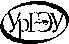 МИНИСТЕРСТВО НАУКИ И ВЫСШЕГО ОБРАЗОВАНИЯРОССИЙСКОЙ ФЕДЕРАЦИИ
Федеральное государственное бюджетное образовательное учреждениевысшего образования«Уральский государственный экономический университет»(УрГЭУ)ВЫПУСКНАЯ КВАЛИФИКАЦИОННАЯ РАБОТА
(МАГИСТРАТУРА)Екатеринбург2020 г. Направление подготовки 38.04.06 Торговое делоНаправленность (профиль)Интегрированная логистикаТемаПути совершенствования логистики на транспортном предприятииОбучающийсяИванова Ксения АлексеевнаГруппа  М-ИЛ-18  Руководитель Каточков Виктор Михайлович  Руководитель профессор, д.э.нРецензентБеринцев Александр Петрович РецензентКонсультант (при наличии)Консультант (при наличии)КафедраЛогистики и коммерцииИнститутМагистратурыНормоконтролерКаточков Виктор Михайловичпрофессор, д.э.н. Дата защиты12.05.2020Оценка